            წყაროთის საჯარო სკოლა 2018 წელი„სამოქალაქო კლუბი ედელვაისი„29 ნოემბერს მოაწყო შეხვედრა თემაზე„სკოლებში ბულინგის პრევენცია და ტოლერანტული კულტურის განვითარების ხელშეწყობა“ისაუბრეს ბულინგის შემდეგ სახეობებზეკიბერ ბულინგი;ჯგუფური ძალადობა;ემოციური ბულინგი;სიტყვიერი ბულინგიფიზიკური ბულინგიმოძალადე ბულერი;მსხვერპლი.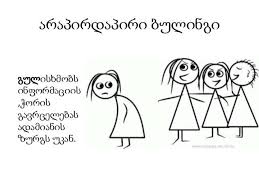 მონაწილე მოსწავლეები დაჯილდოვდენ ფასიანი საჩუქრებით.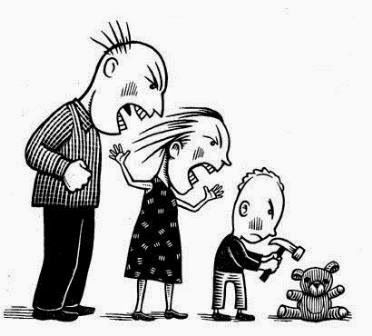 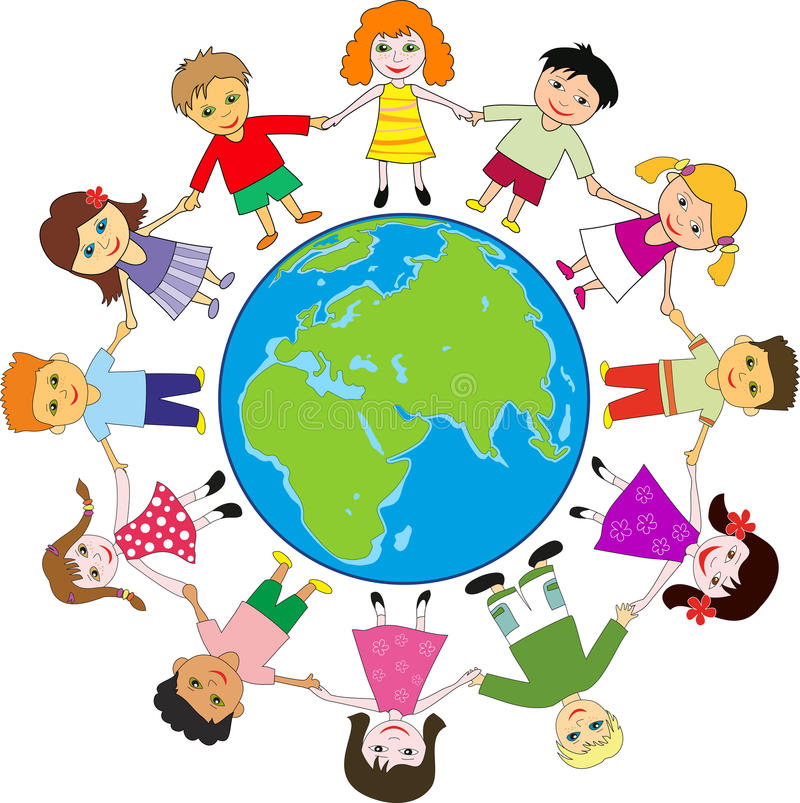 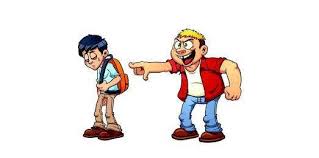 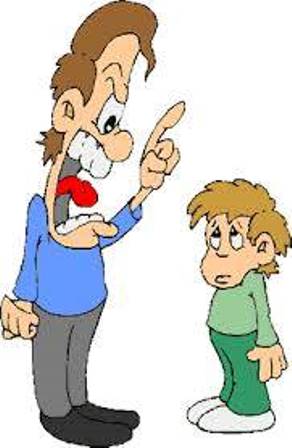 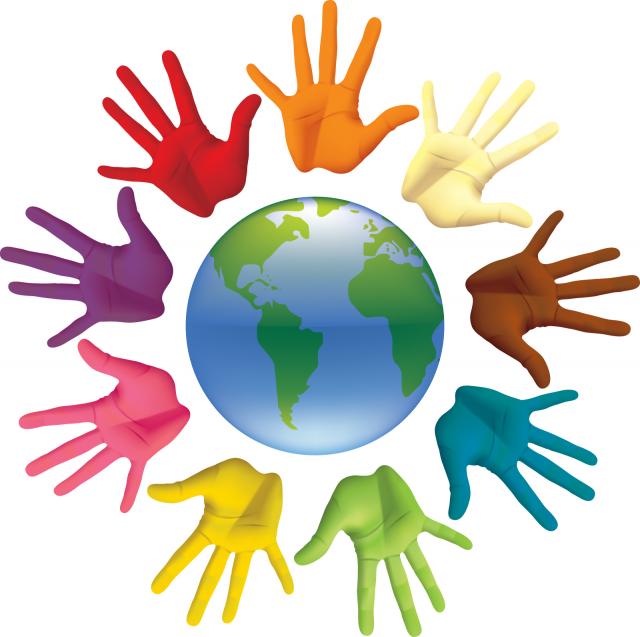 